    KNIŽNICA PRE MLÁDEŽ MESTA KOŠICE 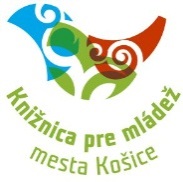                               Kukučínova 2,  043 59 Košice__________________________________________________________________________________________PROGRAM – MAREC 2016LitPark, Kukučínova 205.02. – 23.03.2016 - JEDEN SVET, premietania vybraných filmov v rámci 16. ročníka festivalu Jeden svet12.02. – 11.03.2016 - Medzinárodná detská výtvarná výstava Lidice, výstava vybraných ocenených detských prác02.03.2016 o 10.00 hod. - Daniella Ferková, autorská beseda03.03.2016 o 9.00 hod. - Zakopaný meč J. C. Hronského, literárny projekt k výročiu J.C.Hronského, prvé stretnutie čitateľov zo ZŠ Staničná a ZŠ Tomášikova09.03.2016 o 14.00 hod. - Malá bosorka býva v klavíri v LitParku, beseda so spisovateľkou a vydavateľkou Petrou Nagyovou Džerengovou a ilustrátorkou Noémi Ráczovou10.03.2016 o 9.00 hod. - Slávnostný zápis prvákov so spisovateľkou pre deti Petrou Nagyovou Džerengovou16.03.2016 v čase od 8.00 – 11.00 hod. – Týždeň mozgu, prednášky pre stredoškolákov 16.03.2016 o 14.00 hod. - Rozpoviem ti rozprávočku..., rozprávkové odpoludnie pre deti zo psychosociálneho centra venované P. Dobšinskému pri príležitosti jeho narodenia 24.03. a 29.03.2016  v čase 9.00 – 16.00 hod. - Veľkonočné prázdniny: Veselá Veľká Noc v LitParku, veľkonočné tvorivé dielne pre prázdninujúce deti	Pobočka Humenská 901.03.2016 o 8.30 hod. - Rečová choroba, zážitkové čítanie01.03.2016 o 9.30 hod. - Rečová choroba, zážitkové čítanie01.03.2016 o 10.30 hod. - Rečová choroba, zážitkové čítanie
02.03.2016 o 8.30 hod. - Daniela Ferková, autorská beseda
03.03.2016 o 8.30 hod. - Ella Michaela Hajduková, autorská beseda 08.03.2016 o 9.00 hod. - Poďme spolu do rozprávky na Slncovom koni14.03.2016 o 10.00 hod. - O žabke, hudobná rozprávka s Jánom Hrubovčákom 15.03.2016 o 8.00 hod. - Poďme spolu do rozprávky na Slncovom koni15.03.2016 o 9.00 hod. - Hudobné dopoludnie v knižnici s Jánom Hrubovčákom16.03.2016 o 9.00 hod. - Poďme spolu do rozprávky na Slncovom koni 16.03.2016 o 10.00 hod. - Poďme spolu do rozprávky na Slncovom koni 18.03.2016 o 9.00 hod. - Poďme spolu do rozprávky na Slncovom koni 21.03.2016 o 8.15 hod. - Poďme spolu do rozprávky na Slncovom 24.03. a 29.03.2016  v čase 9.00 – 16.00 hod. - Veľkonočné prázdniny: Čo si veľkonočné kuriatka potajomky čítajú, veľkonočné príbehy, tvorivé dielneNezábudka, Poľovnícka 802.03.2016 o 8.30 hod. - Osmijanko v Nezábudke
02.03.2016 o 11.00 hod. - Babka na rebríku - zážitkové čítanie
03.03.2016 o 10.00 hod. - Ella Michaela Hajduková, autorská beseda 
16.03.2016 o 9.30 hod. - Deň ľudovej rozprávky: Hráme sa s rozprávkami Pavla Dobšinského 24.03. a 29.03.2016  v čase 9.00 – 16.00 hod. - Veľkonočné prázdniny: Veľkonočné dobrodružstvo, hľadanie Veľkonočného pokladu, hlasné čítanie, práca s textom, tvorivé dielne - výroba veľkonočných zajačikov, vajíčok a kuriatok Pobočka Nám. J. Mathého 1, OD Mier01.03.2016 o 8.30 hod. - Daruj voľnú chvíľu rozprávkam,  čitatelia, ktorí vyrástli z rozprávok si na ne zaspomínajú s malými čitateľmi
02.03.2016 o 10.00 hod. - Daruj voľnú chvíľu rozprávkam - čitatelia, ktorí vyrástli z rozprávok si na ne zaspomínajú s malými čitateľmi04.03.2016 o 9.00 hod. - Vansovej Lomnička, súťaž v umeleckom prednese poézie a prózy - Únia žien Slovenska Košice I.07.03.2016 o 8.30 hod. - Belások víta malých čitateľov, slávnostný zápis prvákov
16.03.2016 od 10.00 – 18.00 hod. - Kde zlé sa s dobrým stretá, Deň ľudovej rozprávky na ľudovú nôtu, rozprávky, maľovanky, ľudové figúrky a to všetko pri ľudových pesničkách11.03.2016 o 9.00 hod. - Dlhonosánik víta malých čitateľov, slávnostný zápis prvákov
14.03.2016 o 10.00 hod. - Rozprávky na pekné snívanie, podujatie pre MŠ
15.03.2016 o 9.00 hod. - Krásna a múdra, čiže Aténa, mýty a báje pre šiestakov 
24.03. a 29.03.2016  v čase 9.00 – 16.00 hod. - Veľkonočné prázdniny: Budeme mať kuriatko! Veľkonočná papierová show	Pobočka Boženy Němcovej 27, OC Merkur01.03.2016 o 8.00 hod. - Čo nájdeme v knižnici v prázdnej polici? Rozprávanie o najkrajších knihách a ich autoroch02.03.2016 o 10.00 hod. - Čo nájdeme v knižnici v prázdnej polici? Rozprávanie o najkrajších knihách a ich autoroch04.03.2016 o 10.00 hod. - Čo nájdeme v knižnici v prázdnej polici? Rozprávanie o najkrajších knihách a ich autoroch16.03.2016 od 10.00  hod. - Možno príde aj pravá, nefalšovaná babička...24.03. a 29.03.2016  v čase 9.00 – 16.00 hod. - Veľkonočné prázdniny: Ako Zajko šibal... Zvyky a tradície Veľkonočných sviatkovPobočka ZŠ Bernolákova 18 01.03.2016 o 9.00 hod. - Kde bolo tam, bolo bola raz jedna rozprávka
02.03.2016 o 10.00 hod. - Kde bolo tam, bolo bola raz jedna rozprávka a rozprávkar
02.03.2016 o 12.00 hod. - Kde bolo tam, bolo bola raz jedna rozprávka a rozprávkar16.03.2016 o 8.00 hod. - Bola raz jedna rozprávka - P. Dobšinský
16.03.2016 o 10.00 hod. - J. Hrubovčák, Rozprávka o princezne Žabke Pobočka ZŠ Užhorodská 39 29.02.2016 o 10.00 hod. - Nechcem byť žabou 14.03.2016 o 10.00 hod. - Ružová Anička Pobočka ZŠ Družicová 401.0 3.2016 o 14.00 – 16.00 hod. - Veselé záložky, tvorivá dielňa pre všetkých milovníkov kníh02.03.2016 o 11.00 hod. - Misia Eva, zážitkové čítanie04. 03.2016 o 9.00 hod. - Aké boli najobľúbenejšie historky v starom Grécku?	04.03.2016 o 10,00 hod. - Grécke báje, ako ste o nich ešte nepočuli	                       04.03.2016 o 11.00 hod. - Grécke báje, ako ste o nich ešte nepočuli		16.03.2016 o 8.00 hod. - Žil raz jeden kráľ, rozprávková spoločenská hra ku Dňu ľudovej rozprávky16.03.2016 o 10.00 hod. - Žil raz jeden kráľ, rozprávková spoločenská hra ku Dňu ľudovej rozprávky16.03.2016 o 11.00 hod. - Žil raz jeden kráľ, rozprávková spoločenská hra ku Dňu ľudovej rozprávkyPobočka ZŠ Jozefa Urbana, Jenisejská 2201.03.2016 o 8.00 hod. - Rozprávková kapsička01.03.2016 o 10.15 hod. - O červenej sliepočke  01.03.2016 o 14.00 hod. - Hádali sa rozprávky     02.03.2016 o 8.00 hod. - Z rozprávky do rozprávky 02.03.2016 o 13.00 hod. - Hádali sa rozprávky04.03.2016 o 8.00 hod. - Rozprávková kapsička04.03.2016 o 10.15 hod. - O červenej sliepočke07.03.2016 o 8.00 hod. - Ľudové rozprávky07.03.2016 o 10.00 hod. - Rozprávková kapsička08.03.2016 o 8.00 hod. - Ľudové rozprávky08.03.2016 o 10.15 hod. - O červenej sliepočke  08.03.2016 o 14.00 hod. - Hádali sa rozprávky09.03.2016 o 8.00 hod. - Ľudové rozprávky09.03.2016 o 10.15 hod. - O červenej sliepočke  14.03.2016 o 8.00 hod. - Ľudové rozprávky14.03.2016 o 10.15 hod. - O červenej sliepočke  15.03.2016 o 14.00 hod. - Hádali sa rozprávky16.03.2016 o 17.00 hod. Rozpoviem ti rozprávku, večerníčkové čítanie pre deti a rodičov ku Dňu ľudovej rozprávky21.03.2016 o 14.00 hod. - Hádali sa rozprávkyPobočka ZŠ Bukovecká 1702.03.2016 o 9.00 hod. - Nechcem byť žabou, čítanie s porozumením
02.0.3.2016 o 14.30 hod. - Očko špehúň: Tajný život môjho brata, čítanie na pokračovanie
16.03.2016 o 10.00 hod. - Deň ľudovej rozprávky: Rozprávky a rozprávkáriPobočka ZŠ a MŠ sv. Marka Križina, Rehoľná 2, Krásna04.03.2016 o 9.30 hod. - Rozprávkar a Rozprávnica
04.03.2016 o 11.20 hod. - Rozprávkar a RozprávnicaPobočka ZŠ Belehradská 2101.03. 2016 o 10.00 hod. - Marta Hlušíková, autorská beseda
02.03.2016 o 10.00 hod. - Moja kamarátka knižka
03.03.2016 o 10.00 hod. - Moja kamarátka knižka
07.03.2016 o 10.00 hod. - Moja kamarátka knižka
08.03.2016 o 10.00 hod. - Moja kamarátka knižka
09.03.2016 o 10.00 hod. - Moja kamarátka knižka
11.03.2016 o 10.00 hod. - Moja kamarátka knižka
14.03.2016 o 9.00 hod. - Povesti
14.03.2016 o 10.00 hod. - Povesti
15.03.2016 o 10.00 hod. - Povesti
16.03.2016 o 9.00 hod. - Deň ľudovej rozprávky
17.03.2016 o 16.00 hod. - Ako šla rozprávka na vandrovku, večerníčkové čítanie ku Dňu ľudovej rozprávky 18.03.2016 o 8.00 hod. - Zápis prvákov
18.03.2016 o 10.00 hod. - Zápis prvákov
30.03.2016 o 10.00 hod. - Andersenove rozprávky Pobočka ZŠ Bruselská 1801.03.2016 o 10.00 hod. - O malom a veľkom obrovi - sú naozajstní? - hľadáme knihy o obroch  02.03.2016 o 9.00 hod. - O malom a veľkom obrovi - sú naozajstní? - hľadáme knihy o obroch                                                     
02.03.2016 o 10.00 hod. - O malom a veľkom obrovi - sú naozajstní? - hľadáme knihy o obroch                                                     
04.03.2016 o 13.30 hod. - Marec - Mesiac knihy, história, knižné novinky  18.03.2016 o 17.00 hod. - Ako šla rozprávka na vandrovku, večerníčkové čítanie ku Dňu ľudovej rozprávkyPobočka ZŠ Mateja Lechkého, Jána Pavla II. 114.03.2016 o 10.00 hod. -  Rozprávka to je voda živá...spoznávame slovenské ľudové rozprávky cez hádanky, ilustrácie, ukážky textov a pesničky
15.03.2016 o 10.00 hod. - Rozprávka nad zlato
16.03.2016 o 10.00 hod. - Rozprávka my ťa máme radi 
22.03.2016 o 10.00 hod. - Pavel Emanuel a Adelka Otolienka, obrazy zo života  P. Dobšinského
23.03.2016 o 10.00 hod. - Princ, ktorý odklial slovenské ľudové rozprávky, P. Dobšinský a život rozprávkaraPobočka ZŠ Janigova 202.03.2016 o 14.00 hod. - Calvin nevie lietať07.03.2016 o 14.00 hod. - Calvin nevie lietať07.03.2016 o 10.00 hod. - Lietajúce písmená09.03.2016 o 14.00 hod. - Špinuška14.03.2016 o 8.00 hod. - J. Hrubovčák, hudobné nástroje14.03.1016 o 14.00 hod. - Špinuška16.03.2016 o 9.00 hod. - Ľudová rozprávka21.03.2016 o 9.00 hod. - Autorská rozprávka21.03.2016 o 10.00 hod. - Autorská rozprávka23.03.2016 o 10.00 hod. - Neposlušné písmenkáPobočka ZŠ sv. Košických mučeníkov, Čordákova 5001.03.2016 o 9.00 hod. - Calvin nevie lietať04.03.2016 o 9.00 hod. - Calvin nevie lietať04.03.2016 o 11.50 hod. - Lietajúce písmená08.03.2016 o 9.00 hod. - Špinuška11.03.2016 o 9.00 hod. - Palička a kamienok11.03.2016 o 10.00hod. - Knižné novinky. Báje15.03.2016 o 8.45 hod. - Ľudová rozprávka15.03.2016 o 10.30 hod. - J. Hrubovčák, Rozprávka o princeznej žabke 18.03.2016 o 9.00 hod. - O červenej čapici18.03.2016 o 11.00 hod. - Knižné novinky. Kniha, ktorá zmenila môj život22.03.2016 o 10.00 hod. - Ľudová rozprávkaPobočka ZŠ Postupimská 3701.03. 2016 o 11.30 hod. - Marta Hlušíková , autorská beseda
04.03. 2016 o 10.00 hod. - Prváci v knižnici, slávnostný zápis prvákov15.03.2016 o 8.55 hod. - S rozprávkou je nám dobre
18.03.2016 o 10.50 hod. - Prváci v knižnici, slávnostný zápis prvákov
Pobočka ZŠ Krosnianska 201.03.2016 o 9.00 hod. - Aká bola dávna škola02.03.2016 o 11.30 hod. - Daniella Ferková, autorská beseda04.03.2016 o 8.00 hod. - Aká bola dávna škola04.03.2016 o 11.00 hod. - Aká bola dávna škola15.03.2016 o 10.00 hod. - Ružová Anička
16.03.2016 o 10.00 hod. - Ružová Anička Pobočka ZŠ Krosnianska 401.03.2016 o 14.15 hod. - Autá, príbehy z Chladičových Teplíc, zážitkové čítanie 02.03.2016 o 10.00 hod. - Kto vám to kreslí, spoznávame ilustrátorov02.03.2016 o 14.15 hod. - Autá, Príbehy z Chladičových Teplíc, zážitkové čítanie 03.03.2016 o 11.30 hod. - Ella Michaela Hajduková, autorská beseda04.03.2016 o 9.00 hod. - Pavol Dobšinský, Ružová Anička 04.03.2016 o 14.15 hod. - Autá, príbehy z Chladičových Teplíc, zážitkové čítanie 08.03.2016 o 14.15 hod. - Autá, príbehy z Chladičových Teplíc, zážitkové čítanie09.03.2016 o 14.15 hod. - Autá, príbehy z Chladičových Teplíc, zážitkové čítanie11.03.2016 o 14.15 hod.- Autá, príbehy z Chladičových Teplíc, zážitkové čítaniePobočka ZŠ Fábryho 4402.03.2016 o 10.00 hod. - Nechcem byť žabou 
07.03.2016 o 10.00 hod. - Z rozprávky do rozprávky 
14.03.2016 o 10.00 hod. - Z rozprávky do rozprávky 
16.03.2016 o 8.55 hod. - P. Dobšinský - Deň ľudovej rozprávky Pobočka ZŠ Ľ. Fullu, Maurerova 2102.03.2016 o 10.00 hod. - Cŕn-Cŕn
02.03.2016 o 13.30 hod. - Medzi poličkami, 
04.03.2016 o 10.55 hod. - Fantastické zvery v knižnici
18.03.2016 o 8.00 hod. - Z rozprávky do rozprávky, zážitkové čítanie
18.03.2016 o 8.55 hod. - Z rozprávky do rozprávky, zážitkové čítanie a tvorivá dielňaKnižnica si vyhradzuje právo zmeny programu.